Sample ManuscriptFull First author’s name1*, Full Second author’s name2, and Full Third author’s name31 Affiliation, City, Country
2 Affiliation, City, Country
3 Affiliation, City, CountryABSTRACTInsert abstract text here. The abstract should concisely summarize key findings of the paper and should consist of a single paragraph containing no more than 300 words. Please use 11 pt. Times New Roman font with single spaced lines and 1-inch margins. The full length of the paper should not exceed 15 pages.INTRODUCTIONInsert introduction text here. Please use the number-in-bracket [1] reference format throughout the paper. MAIN HEADINGInsert main body text here. Secondary HeadingThe secondary heading uses 11 pt. italic type.EquationsPlease number all equations as the sample Eq. (1).TablesTable captions appear above the table. See Table 1 below.Table 1. Word font size and formatting that you can use for your manuscriptFiguresFigure example is shown in Fig. 1.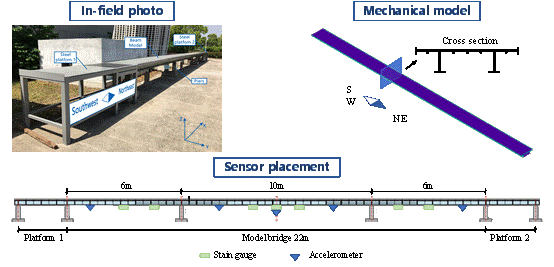 Fig. 1. Welcome to IC-SHM 2022ACKNOWLEDGEMENTS   Insert acknowledgements here (if applicable).REFERENCESA.B.Lastname., C.D.Lastname, E.F.Lastname, Advances in Computer Vision-Based Civil Infrastructure Inspection and Monitoring, Engineering 5 (2) (2019) 199–222, https://doi.org/10.1016/j.eng.2018.11.030.(1)Formatting style name:Brief description:Paper Title18 pt. boldAuthors14 pt.Affiliations11 pt. italicABSTRACT TITLE11 pt. boldAbstract body text11 pt.MAIN HEADING11 pt. boldBody text11 pt.Figure caption11 pt. Table caption11 pt.Secondary Heading11 pt. italic boldACKNOWLEDGEMENTS11 pt. boldREFERENCES11 pt. bold